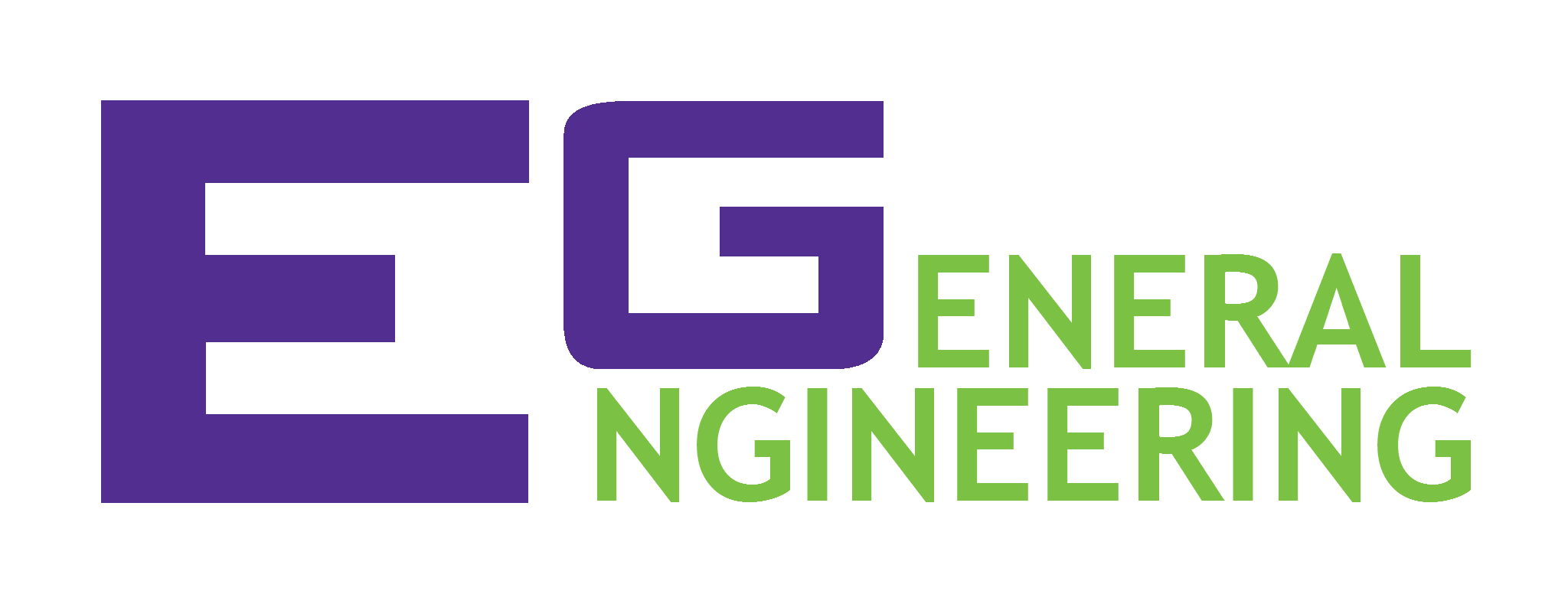 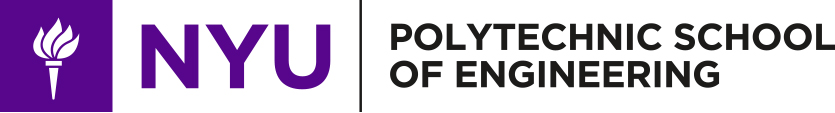 
TEST RESULTSDirection of Travel (check one)□Left to Right□Right to LeftPassFailLabVIEW VI:LabVIEW VI:LabVIEW VI:LabVIEW VI:LabVIEW VI:Train traverses entire course in Normal ModeTrain traverses entire course in Normal ModeTrain traverses entire course in Normal ModeTrain traverses entire course in Normal ModeTrain traverses entire course in Normal Mode□□Train traverses entire course in Reverse ModeTrain traverses entire course in Reverse ModeTrain traverses entire course in Reverse ModeTrain traverses entire course in Reverse ModeTrain traverses entire course in Reverse Mode□□Boolean switches (on front panel of VI) indicate occupied track locationsBoolean switches (on front panel of VI) indicate occupied track locationsBoolean switches (on front panel of VI) indicate occupied track locationsBoolean switches (on front panel of VI) indicate occupied track locationsBoolean switches (on front panel of VI) indicate occupied track locations□□Lights (on front panel of VI) indicate which switches are setLights (on front panel of VI) indicate which switches are setLights (on front panel of VI) indicate which switches are setLights (on front panel of VI) indicate which switches are setLights (on front panel of VI) indicate which switches are set□□Other Deliverables:Other Deliverables:Other Deliverables:Other Deliverables:Other Deliverables:Simplified Boolean equationsSimplified Boolean equationsSimplified Boolean equationsSimplified Boolean equationsSimplified Boolean equations□□